შენიშვნა: პასუხისმგებელი ხელმძღვანელის გარდა დანართი 2  უნდა იქნას შევსებული „საჰაერო ხომალდის ტექნიკური მომსახურების სასწავლო დაწესებულების სერტიფიცირების“ წესის მე-4 მუხლით გათვალისწინებულ ყველა თანამშრომელზე.Note: With the exception of the accountable manager, an Appendix 2 should be completed for each person nominated to hold a position required by  article 4 of the rule on “Certification of Maintenance Training Organization”საავიაციო ტექნიკის ტექნიკური მომსახურების სასწავლო დაწესებულების ხელმძღვანელი პირის მონაცემები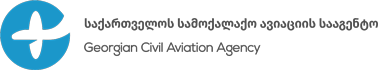 0114, თბილისი, I ხეივნის ქუჩის დასაწყისი, საქართველო(+995 32) 2 94 80 10 (შიდა ნომერი110)air@gcaa.geBeginning of I Kheivani Street0114, Tbilisi, Georgia ,Tel/Fax: +995322948010 ext:110E-mail: air@gcaa.ge1. სდ-ს დასახელება/ Registered Name of the MTO1. სდ-ს დასახელება/ Registered Name of the MTO1. სდ-ს დასახელება/ Registered Name of the MTOსერტიფიკატის/certificate №2. წარდგენილი პირის სახელი, გვარი/Name of nominated person2. წარდგენილი პირის სახელი, გვარი/Name of nominated person2. წარდგენილი პირის სახელი, გვარი/Name of nominated person2. წარდგენილი პირის სახელი, გვარი/Name of nominated person3. თანამდებობა სდ-ში/Position in the MTO3. თანამდებობა სდ-ში/Position in the MTO3. თანამდებობა სდ-ში/Position in the MTO3. თანამდებობა სდ-ში/Position in the MTO4. თანამდებობის შესაბამისი კვალიფიკაცია/Qualifications relevant to the position as per point 34. თანამდებობის შესაბამისი კვალიფიკაცია/Qualifications relevant to the position as per point 34. თანამდებობის შესაბამისი კვალიფიკაცია/Qualifications relevant to the position as per point 34. თანამდებობის შესაბამისი კვალიფიკაცია/Qualifications relevant to the position as per point 35. სამუშაო გამოცდილება/Work experience relevant to the position as per point 35. სამუშაო გამოცდილება/Work experience relevant to the position as per point 35. სამუშაო გამოცდილება/Work experience relevant to the position as per point 35. სამუშაო გამოცდილება/Work experience relevant to the position as per point 3თარიღი / Date:განმცხადებლის სახელი, გვარი / applicants name, surnameხელმოწერა/ Signatureხელმოწერა/ Signatureშემფასებელი უფლებამოსილი პირის სახელი; გვარი/Name and signature of authorized member accepting this person:	______________________________                                                         _______________________Date,                                                                                            Signature